DINNER MEALSALL DINNERS ARE SERVED WITH FRIES, ROLL, AND YOUR CHOICE OF COLESLAW OR SALAD (SUBSTITUTIONS ARE AN ADDITIONAL $0.75)FLOUNDER FILLET PLATES:                                   1 FILLET   $8.39            2 FILLET  $10.99 CATFISH FILLET PLATES:                                     1 FILLET   $8.99             2 FILLET $11.55  POPCORN SHRIMP PLATE   $8.49                          CAJUN WING DINNER   $8.39                        HAMBURGER STEAK PLATE   $8.39   *SERVED WITH ONIONS AND GRAVY*               COUNTRY FRIED STEAK PLATE   $8.39                     FISH NUGGET DINNER   $8.49                                 FINGER DINNERS (BEEF OR CHICKEN)   $7.25FRIED CHICKENSERVED WITH FRIES, ROLL, AND YOUR CHOICE OF COLESLAW OR SALAD                    (SUBSTITUTIONS ARE $0.75)¼ FRY REGULAR (BREAST &THIGH)    $6.75                                                                   ½ FRY REGULAR (BREAST, WING, LEG, & THIGH) $7.85                                                                             ¼ FRY DARK (LEG & THIGH)    $6.75                                                               ½ FRY DARK (2 LEGS & 2 THIGHS)    $7.85                             ¼ FRY WHITE (2 BREASTS) $7.85                                             ½ FRY WHITE (3 BREASTS & WING)    $9.25                           10 PIECE FAMILY   $19.85                                                    15 PIECE BUCKET   $24.55REFRESHING SALADSREFRESHING SALADSCHICKEN FINGER SALAD $6.65               GRILLED CHICKEN SALAD $7.35             CHICKEN SALAD $6.65                               HOUSE SALAD $6.25                                        TACO SALAD $7.35                                                        CHEF’S SALAD $6.65SOUP & CHILICHICKEN NOODLE $3.55                 VEGETABLE BEEF $3.55                CHILI (SEASONAL) $4.25DRINKSFOUNTAIN DRINKS: COKE, DIET COKE, DR. PEPPER, DIET DR. PEPPER, MELLOW YELLOW, SPRITE, FRUIT PUNCH, ROOT BEER, & ICED TEA (SWEET OR UNSWEET)   $2.25                                                                                       MILK $2.05                           BOTTLED WATER $1.25      COFFEE $1.25                        ORANGE JUICE   $2.05                                                        WATER OR CUP OF ICE $0.25                                       HOT CHOCOLATE $1.85ICE CREAMSUNDAES: HOT FUDGE,                      CHOCOLATE, CHERRY,                           BLUEBERRY, PINEAPPLE,                 BUTTERSCOTCH,                              STRAWBERRRY $2.89BANANA SPLIT $4.45MILKSHAKES: VANILLA, CHOCOLATE, STRAWBERRY, CHERRY, BLUEBERRY, BANANA, PINEAPPLE, BUTTERSCOTCH, HAWAIIAN, OREO    SMALL $3.10 MEDIUM $3.75 LARGE $4.35 Ed’s restaurant 90 Westdefuniak                           850-892-5839                                850-892-7963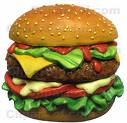 ED’S COMBO MEALS#1 PUB CHEESE COMBO               $9.75#2 CHEESEBURGER COMBO        $6.69#3 CHICKEN SAND.  COMBO       $7.99                                                                                                #4 GR CHICKEN SAND. COMBO  $7.45#5 STEER CHEESE COMBO          $8.09                                                                       #6 PHILLY CHEESE COMBO         $8.65      #7 JUMBO BBQ SAND. COMBO  $7.99#8 FISH SAND. COMBO               $7.99COMBOS INCLUDE SANDWICH, FRENCH FRIES, AND A LARGE DRINK.                                         ******AN ADDITIONAL $0.75 CHARGE FOR PREMIUM SIDES******                                           PREMIUM SIDES- SOUR CREAM N CHIVE FRIES, KRINKLE KUT FRIES, TATOR TOTS, AND ONION RINGS**ADD $0.89 FOR BACON**NUGGETS & FINGERSCHICKEN NUGGETS            FISH NUGGETS                   8  PIECE     $2.99                       6   PIECE   $3.75                               20 PIECE    $7.35                       18 PIECE   $10.15CHICKEN FINGERS               BEEF FINGERS        PIECE      $4.85                         PIECE   $4.85APPETIZERSCHEESESTICKS   $6.25                                                  CORN NUGGETS   $3.99                                             BACON & CHEESE FRIES   $6.45                                                          HOTBITES   $6.69LUNCH PLATES      $8.65MONDAY: BAKED CHICKEN, FRIED CHICKEN, BEEF OR CHICKEN FINGERSTUESDAY: MEATLOAF, FRIED CHICKEN, BEEF OR CHICKEN FINGERSWEDNESDAY: CHICKEN & DUMPLINGS, FRIED CHICKEN, BEEF OR CHICKEN FINGERSTHURSDAY: ROAST BEEF, FRIED CHICKEN, BEEF OR CHICKEN FINGERSFRIDAY: PORK CHOP, BEEF OR CHICKEN FINGERSCHOOSE ANY TWO SIDES                                                        COLESLAW-FIELD PEAS-GREEN BEANS-TURNIPS-CREAMED CORN-SLICED TOMATOES-FRIED OKRA-LIMA BEANS-MASHED POTATOES-(SQUASH CASSEROLE ONLY AVAILABLE ON TUESDAY AND THURSDAY)LUNCH PLATES ARE AVAILABLE 11:00AM- 2:00PM MONDAY-FRIDAY.   ALL LUNCHES COME WITH ONE MEAT, A CHOICE OF TWO SIDES, DESSERT, AND A LARGE DRINK.     CLASSIC SANDWICHES    PUB BURGER    $5.55          STEERBURGER     $3.85               REGULAR BURGER   $2.55               PHILLY CHEESE    $4.85                        GR. CHICKEN SANDWICH   $4.45     FRIED CHICKEN SANDWICH   $4.35   REGULAR BBQ SANDWICH   $4.25        JUMBO BBQ SANDWICH   $4.95        CHICKEN SALAD SANDWICH   $3.75          CLUB SANDWICH   $4.95                  TURKEY CLUB SANDWICH   $4.75             Country Fried STEAK SANDWICH   $4.05   HAM SANDWICH (GRILLED OR TOASTED)   $3.75                                    BLT SANDWICH  $3.75                               **ADD $0.89 FOR                                         BACON OR $0.79 FOR                                                  CHEESE ON BURGERS                                                        OR SANDWICHES** SIDE ITEMSCLASSIC SHOESTRING FRIES:              SMALL $1.89  MEDIUM $2.49 LARGE $3.75 ONION RINGS:                                             SMALL $2.99  LARGE $4.29                   TATOR TOTS:                                            SMALL $2.49 MEDIUM $2.99 LARGE $4.29 SOUR CREM N CHIVE FRIES:                SMALL $2.99 MEDIUM $3.65 LARGE $4.85    KRINKLE KUT FRIES                               SMALL $2.49 MEDIUM $2.99 LARGE $4.29    LETTUCE &TOMATO SALAD  $3.15                COLESLAW (6 OZ.)  $1.95